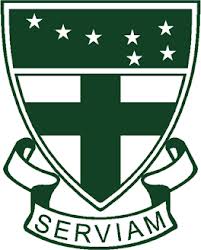 Katolička osnovna škola Svete Uršule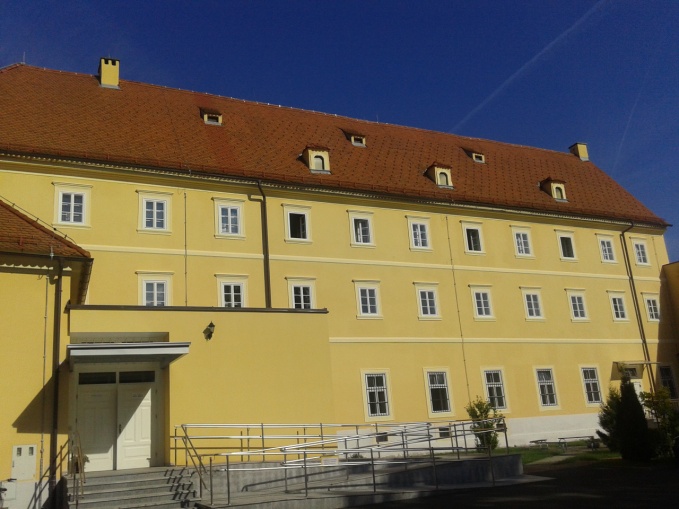 Razred do 20 učenika. Predviđen je produženi boravak. Nema školarine!Informacije i predbilježbe za upis u 1. razred
u školsku godinu 2021./2022.
do 15. veljače 2021. na telefon042/200-437.